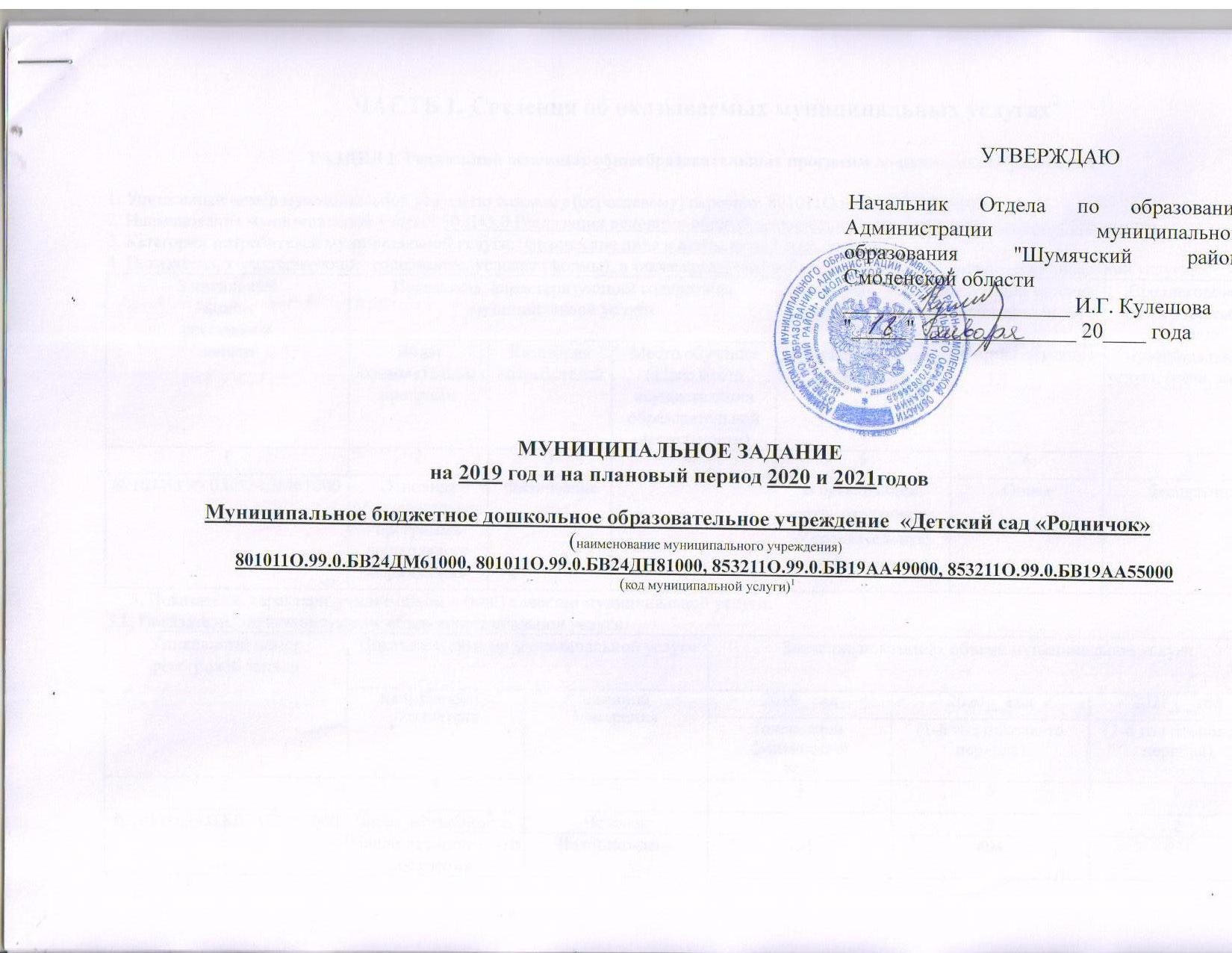 МУНИЦИПАЛЬНОЕ ЗАДАНИЕна 2019 год и на плановый период 2020 и 2021годовМуниципальному бюджетному дошкольному образовательному учреждению  «…..  »(наименование муниципального учреждения)801011О.99.0.БВ24ДМ61000, 801011О.99.0.БВ24ДН81000, 853211О.99.0.БВ19АА49000, 853211О.99.0.БВ19АА55000 (код муниципальной услуги)1ЧАСТЬ 1. Сведения об оказываемых муниципальных услугах2РАЗДЕЛ I. Реализация основных общеобразовательных программ дошкольного образования.1. Уникальный номер муниципальной услуги по базовому (отраслевому) перечню: 801011О.99.0.БВ24ДМ610002. Наименование муниципальной услуги: 50.Д45.0 Реализация основных общеобразовательных программ дошкольного образования3. Категории потребителей муниципальной услуги:  физические лица в возрасте от 1 года до 3 лет 4. Показатели, характеризующие содержание, условия (формы), а также среднегодовой размер платы за оказание муниципальной услуги:	5. Показатели, характеризующие объем и (или) качество муниципальной услуги.5.1. Показатели, характеризующие объем муниципальной услуги:Допустимые (возможные) отклонения от установленных показателей объема муниципальной услуги, в пределах которых муниципальное задание считается выполненным (процентов): __5.2. Показатели, характеризующие качество муниципальной услуги:6. Нормативные правовые акты, устанавливающие среднегодовой размер платы за оказание муниципальной услуги (цену, тариф) либо порядок ее (его) установления:7. Порядок оказания муниципальной услуги.7.1. Нормативные правовые акты, регулирующие порядок оказания муниципальной услуги:Постановление Администрации муниципального образования "Шумячский район" Смоленской области от 28.06.2016 №498  «Об утверждении Положения о порядке формирования муниципального задания на оказание муниципальных услуг (выполнение работ) в отношении муниципальных бюджетных учреждений и финансового обеспечения выполнения муниципального задания".7.2. Порядок информирования потенциальных потребителей муниципальной услуги:РАЗДЕЛ II. Реализация основных общеобразовательных программ дошкольного образования.1. Уникальный номер муниципальной услуги по базовому (отраслевому) перечню: 801011О.99.0.БВ24ДН810002. Наименование муниципальной услуги: 50.Д45.0 Реализация основных общеобразовательных программ дошкольного образования3. Категории потребителей муниципальной услуги:  физические лица в возрасте от 3 до 8 лет4. Показатели, характеризующие содержание, условия (формы), а также среднегодовой размер платы за оказание муниципальной услуги:5. Показатели, характеризующие объем и (или) качество муниципальной услуги.5.1. Показатели, характеризующие объем муниципальной услуги:Допустимые (возможные) отклонения от установленных показателей объема муниципальной услуги, в пределах которых муниципальное задание считается выполненным (процентов):____%5.2. Показатели, характеризующие качество муниципальной услуги:6. Нормативные правовые акты, устанавливающие среднегодовой размер платы за оказание муниципальной услуги (цену, тариф) либо порядок ее (его) установления:7. Порядок оказания муниципальной услуги.7.1. Нормативные правовые акты, регулирующие порядок оказания муниципальной услуги:Постановление Администрации муниципального образования "Шумячский район" Смоленской области от 28.06.2016 №498  «Об утверждении Положения о порядке формирования муниципального задания на оказание муниципальных услуг (выполнение работ) в отношении муниципальных бюджетных учреждений и финансового обеспечения выполнения муниципального задания".7.2. Порядок информирования потенциальных потребителей муниципальной услуги:РАЗДЕЛ III. Присмотр и уход.1. Уникальный номер муниципальной услуги по базовому (отраслевому) перечню:853211О.99.0.БВ19АА490002. Наименование муниципальной услуги: 50.785.0 Присмотр и уход3. Категории потребителей муниципальной услуги:  физические лица в возрасте от 1 до 3 лет4. Показатели, характеризующие содержание, условия (формы), а также среднегодовой размер платы за оказание муниципальной услуги:5. Показатели, характеризующие объем и (или) качество муниципальной услуги.5.1. Показатели, характеризующие объем муниципальной услуги:Допустимые (возможные) отклонения от установленных показателей объема муниципальной услуги, в пределах которых муниципальное задание считается выполненным (процентов)     ____%5.2. Показатели, характеризующие качество муниципальной услуги:6. Нормативные правовые акты, устанавливающие среднегодовой размер платы за оказание муниципальной услуги (цену, тариф) либо порядок ее (его) установления:7. Порядок оказания муниципальной услуги.7.1. Нормативные правовые акты, регулирующие порядок оказания муниципальной услуги:Постановление Администрации муниципального образования "Шумячский район" Смоленской области от 28.06.2016 №498  «Об утверждении Положения о порядке формирования муниципального задания на оказание муниципальных услуг (выполнение работ) в отношении муниципальных бюджетных учреждений и финансового обеспечения выполнения муниципального задания".7.2. Порядок информирования потенциальных потребителей муниципальной услуги:РАЗДЕЛ IV. Присмотр и уход.1. Уникальный номер муниципальной услуги по базовому (отраслевому) перечню:853211О.99.0.БВ19АА550002. Наименование муниципальной услуги: 50.785.0 Присмотр и уход3. Категории потребителей муниципальной услуги:  физические лица в возрасте от 3 до 8 лет4. Показатели, характеризующие содержание, условия (формы), а также среднегодовой размер платы за оказание муниципальной услуги:5. Показатели, характеризующие объем и (или) качество муниципальной услуги.5.1. Показатели, характеризующие объем муниципальной услуги:Допустимые (возможные) отклонения от установленных показателей объема муниципальной услуги, в пределах которых муниципальное задание считается выполненным (процентов)     ___%5.2. Показатели, характеризующие качество муниципальной услуги:6. Нормативные правовые акты, устанавливающие среднегодовой размер платы за оказание муниципальной услуги (цену, тариф) либо порядок ее (его) установления:7. Порядок оказания муниципальной услуги.7.1. Нормативные правовые акты, регулирующие порядок оказания муниципальной услуги:Постановление Администрации муниципального образования "Шумячский район" Смоленской области от 28.06.2016 №498  «Об утверждении Положения о порядке формирования муниципального задания на оказание муниципальных услуг (выполнение работ) в отношении муниципальных бюджетных учреждений и финансового обеспечения выполнения муниципального задания".7.2. Порядок информирования потенциальных потребителей муниципальной услуги:ЧАСТЬ 2. Сведения о выполняемых работах4РАЗДЕЛ______(нумерация вводится при наличии 2 и более разделов)Уникальный номер работы по базовому (отраслевому) перечню:_________________________________________________________________Наименование работы:____________________________________________________________________________________________________Категории потребителей работы:____________________________________________________________________________________________Показатели, характеризующие содержание, условия (формы) работы:Показатели, характеризующие объем и (или) качество работы.5.1. Показатели, характеризующие объем работы:Допустимые (возможные) отклонения от установленных показателей объема работы, в пределах которых муниципальное задание считается выполненным (процентов) ___________________________________________________________________________________5.3. Показатели, характеризующие качество работы5:ЧАСТЬ 3. Прочие сведения о муниципальном задании6Основания для досрочного прекращения выполнения муниципального задания:ликвидация учреждения;реорганизация учреждения, которая привела к исключению из компетенции учреждения полномочий по оказанию муниципальной услуги;аннулирование лицензии на осуществление образовательной деятельности;окончание срока действия государственной аккредитации; исключение муниципальной услуги и ведомственного перечня муниципальных услуг (работ).Иная информация, необходимая для выполнения (контроля за выполнением) муниципального задания: ______________________________Порядок контроля за выполнением муниципального задания:Требования к отчетности о выполнении муниципального задания.Периодичность представления отчетов о выполнении муниципального задания:1 раз в годСроки представления отчетов о выполнении муниципального заданияне позднее 15 февралягода,следующего за отчетным ___________Иные требования к отчетности о выполнении муниципального задания _________________________________________________________Иные показатели, связанные с выполнением муниципального задания _________________________________________________________________________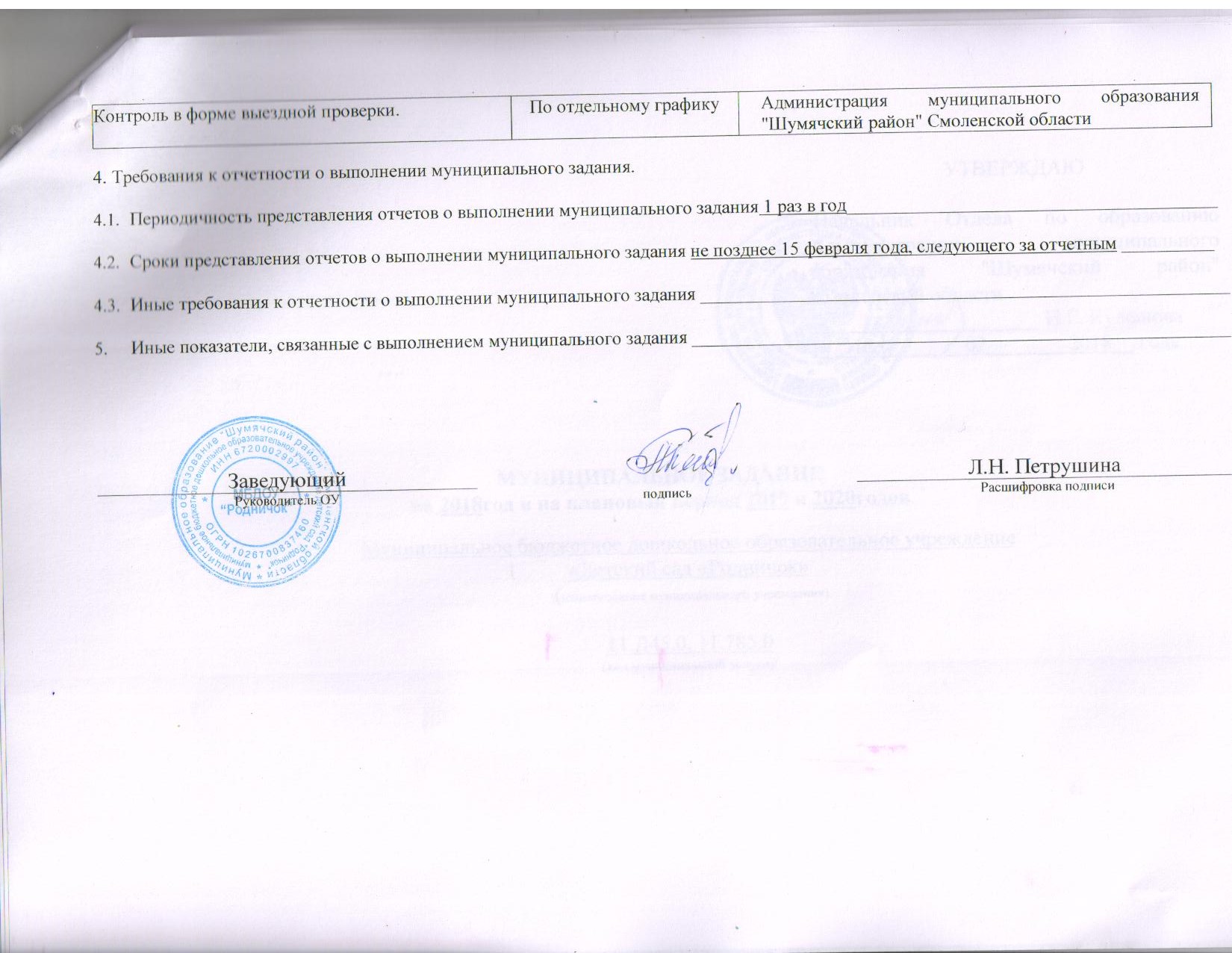 УТВЕРЖДАЮНачальник Отдела по образованию Администрации муниципального образования "Шумячский район" Смоленской области_____________________ И.Г. Кулешова"_____"_______________ 20____ годаУникальныйномерреестровойзаписиПоказатель, характеризующий содержание муниципальной услугиПоказатель, характеризующий содержание муниципальной услугиПоказатель, характеризующий содержание муниципальной услугиПоказатель, характеризующий условия (формы) оказания муниципальной услугиПоказатель, характеризующий условия (формы) оказания муниципальной услугиСреднегодовой размер платы за оказание муниципальной услуги (цена, тариф)УникальныйномерреестровойзаписиВиды образовательных программКатегория потребителейМесто обучения(адрес места осуществления образовательной деятельности) Формы получения образования Формы обученияСреднегодовой размер платы за оказание муниципальной услуги (цена, тариф)1234567801011О.99.0.БВ24ДМ61000Основная образовательная программадошкольного образованияФизические лицаВ организации, осуществляющей образовательную деятельностьОчнаябесплатноУникальный номер реестровой записиПоказатель объема муниципальной услугиПоказатель объема муниципальной услугиЗначение показателя объема муниципальной услугиЗначение показателя объема муниципальной услугиЗначение показателя объема муниципальной услугиУникальный номер реестровой записинаименованиепоказателяединицаизмерения2019_ год2020__ год2021___годУникальный номер реестровой записинаименованиепоказателяединицаизмерения(очереднойфинансовыйгод)(1-й год планового периода)(2-й год планового периода)123456801011О.99.0.БВ24ДМ61000Число обучающихсяЧеловек222801011О.99.0.БВ24ДМ61000Число человеко-дней обученияЧеловеко-день494494494УникальныйномерреестровойзаписиПоказатель качества муниципальной услугиПоказатель качества муниципальной услугиЗначение показателя качества муниципальной услугиЗначение показателя качества муниципальной услугиЗначение показателя качества муниципальной услугиУникальныйномерреестровойзаписинаименованиепоказателяединицаизмерения2019_ год2020__ год2021___годУникальныйномерреестровойзаписинаименованиепоказателяединицаизмерения(очереднойфинансовыйгод)(1-й год планового периода)(2-й год планового периода)123456801011О.99.0.БВ24ДМ61000Уровень травматизмапроцент000801011О.99.0.БВ24ДМ61000Доля родителей (законных представителей, удовлетворенных качеством услугипроцент100100100Нормативный правовой актНормативный правовой актНормативный правовой актНормативный правовой актНормативный правовой актвидпринявшийоргандатаномернаименование12345Способ информированияСостав размещаемой информацииЧастота обновления информации123Информационные стендыИнформационные материалы по муниципальной услуге, предоставляемой учреждением (информация о режиме работы, контактные данные, Ф.И.О. специалистов, направления деятельности и др.) По мере изменения данныхСредства массовой информацииИнформационные материалы по муниципальной услуге, предоставляемой учреждениемПо мере изменения данныхСайтИнформационные материалы по муниципальной услуге, предоставляемой учреждением По мере изменения данных, не позднее 10 рабочих дней после внесения измененийУникальныйномерреестровойзаписиПоказатель, характеризующий содержание муниципальной услугиПоказатель, характеризующий содержание муниципальной услугиПоказатель, характеризующий содержание муниципальной услугиПоказатель, характеризующий условия (формы) оказания муниципальной услугиПоказатель, характеризующий условия (формы) оказания муниципальной услугиСреднегодовой размер платы за оказание муниципальной услуги (цена, тариф)УникальныйномерреестровойзаписиВиды образовательных программКатегория потребителейМесто обучения(адрес места осуществления образовательной деятельности) Формы получения образования Формы обученияСреднегодовой размер платы за оказание муниципальной услуги (цена, тариф)1234567801011О.99.0.БВ24ДН81000Основная образовательная программадошкольного образованияФизические лицад.Снегиревка, ул.Молодежная , д.2, кв.2.В организации, осуществляющей образовательную деятельностьОчнаябесплатноУникальный номер реестровой записиПоказатель объема муниципальной услугиПоказатель объема муниципальной услугиЗначение показателя объема муниципальной услугиЗначение показателя объема муниципальной услугиЗначение показателя объема муниципальной услугиУникальный номер реестровой записинаименованиепоказателяединицаизмерения2019_ год2020__ год2021___годУникальный номер реестровой записинаименованиепоказателяединицаизмерения(очереднойфинансовыйгод)(1-й год планового периода)(2-й год планового периода)123456801011О.99.0.БВ24ДН81000Число обучающихсяЧеловек14                                      1414801011О.99.0.БВ24ДН81000Число человеко-дней обученияЧеловеко-день345834583458УникальныйномерреестровойзаписиПоказатель качества муниципальной услугиПоказатель качества муниципальной услугиЗначение показателя качества муниципальной услугиЗначение показателя качества муниципальной услугиЗначение показателя качества муниципальной услугиУникальныйномерреестровойзаписинаименованиепоказателяединицаизмерения2019_ год2020__ год2021___годУникальныйномерреестровойзаписинаименованиепоказателяединицаизмерения(очереднойфинансовыйгод)(1-й год планового периода)(2-й год планового периода)123456801011О.99.0.БВ24ДН81000Уровень травматизмапроцент000801011О.99.0.БВ24ДН81000Доля родителей (законных представителей, удовлетворенных качеством услугипроцент100100100Нормативный правовой актНормативный правовой актНормативный правовой актНормативный правовой актНормативный правовой актвидпринявшийоргандатаномернаименование12345Способ информированияСостав размещаемой информацииЧастота обновления информации123Информационные стендыИнформационные материалы по муниципальной услуге, предоставляемой учреждением (информация о режиме работы, контактные данные, Ф.И.О. специалистов, направления деятельности и др.) По мере изменения данныхСредства массовой информацииИнформационные материалы по муниципальной услуге, предоставляемой учреждениемПо мере изменения данныхСайтИнформационные материалы по муниципальной услуге, предоставляемой учреждением По мере изменения данных, не позднее 10 рабочих дней после внесения измененийУникальныйномерреестровойзаписиПоказатель, характеризующий содержание муниципальной услугиПоказатель, характеризующий содержание муниципальной услугиПоказатель, характеризующий условия (формы) оказания муниципальной услугиСреднегодовой размер платы за оказание муниципальной услуги (цена, тариф)УникальныйномерреестровойзаписиКатегория потребителейВозраст обучающихсяСправочник периодов пребыванияСреднегодовой размер платы за оказание муниципальной услуги (цена, тариф)12345853211О.99.0.БВ19АА49000Физические лицаот 1 года до 3 лет9 часов87 рублей за один день фактического пребывания ребенка в ОУУникальный номер реестровой записиПоказатель объема муниципальной услугиПоказатель объема муниципальной услугиЗначение показателя объема муниципальной услугиЗначение показателя объема муниципальной услугиЗначение показателя объема муниципальной услугиУникальный номер реестровой записинаименованиепоказателяединицаизмерения2019_ год2020__ год2021___годУникальный номер реестровой записинаименованиепоказателяединицаизмерения(очереднойфинансовыйгод)(1-й год планового периода)(2-й год планового периода)123456853211О.99.0.БВ19АА49000Число обучающихсяЧеловек222853211О.99.0.БВ19АА49000Число человеко-дней обученияЧеловеко-день494494494853211О.99.0.БВ19АА49000Число человеко-часов пребыванияЧеловеко-час444644464446УникальныйномерреестровойзаписиПоказатель качества муниципальной услугиПоказатель качества муниципальной услугиЗначение показателя качества муниципальной услугиЗначение показателя качества муниципальной услугиЗначение показателя качества муниципальной услугиУникальныйномерреестровойзаписинаименованиепоказателяединицаизмерения2019_ год2020__ год2021___годУникальныйномерреестровойзаписинаименованиепоказателяединицаизмерения(очереднойфинансовыйгод)(1-й год планового периода)(2-й год планового периода)123456853211О.99.0.БВ19АА49000Уровень травматизмапроцент000853211О.99.0.БВ19АА49000Доля родителей (законных представителей, удовлетворенных качеством услугипроцент100100100Нормативный правовой актНормативный правовой актНормативный правовой актНормативный правовой актНормативный правовой актвидпринявшийоргандатаномернаименование12345ПостановлениеАдминистрация муниципального образования "Шумячский район" Смоленской области26.12.2018г.№629«Об утверждении Положения о порядке расчета и установления размера платы, взимаемой с родителей (законных представителей) за присмотр и уход за детьми в муниципальных образовательных учреждениях, реализующих образовательную программу дошкольного образования, находящихся на территории муниципального образования «Шумячский район» Смоленской области»ПостановлениеАдминистрация муниципального образования "Шумячский район" Смоленской области29.12.2018г.№631«Об установлении размера платы, взимаемой с родителей (законных представителей) за присмотр и уход за ребенком за один день фактического пребывания в муниципальных образовательных учреждениях, реализующих образовательные программы дошкольного образования в 2019 году»Способ информированияСостав размещаемой информацииЧастота обновления информации123Информационные стендыИнформационные материалы по муниципальной услуге, предоставляемой учреждением (информация о режиме работы, контактные данные, Ф.И.О. специалистов, направления деятельности и др.) По мере изменения данныхСредства массовой информацииИнформационные материалы по муниципальной услуге, предоставляемой учреждениемПо мере изменения данныхСайтИнформационные материалы по муниципальной услуге, предоставляемой учреждением По мере изменения данных, не позднее 10 рабочих дней после внесения измененийУникальныйномерреестровойзаписиПоказатель, характеризующий содержание муниципальной услугиПоказатель, характеризующий содержание муниципальной услугиПоказатель, характеризующий условия (формы) оказания муниципальной услугиСреднегодовой размер платы за оказание муниципальной услуги (цена, тариф)УникальныйномерреестровойзаписиКатегория потребителейВозраст обучающихсяСправочник периодов пребыванияСреднегодовой размер платы за оказание муниципальной услуги (цена, тариф)12345853211О.99.0.БВ19АА55000Физические лицаот 3 до 8 лет9 часов103 рубляУникальный номер реестровой записиПоказатель объема муниципальной услугиПоказатель объема муниципальной услугиЗначение показателя объема муниципальной услугиЗначение показателя объема муниципальной услугиЗначение показателя объема муниципальной услугиУникальный номер реестровой записинаименованиепоказателяединицаизмерения2019_ год2020__ год2021___годУникальный номер реестровой записинаименованиепоказателяединицаизмерения(очереднойфинансовыйгод)(1-й год планового периода)(2-й год планового периода)123456853211О.99.0.БВ19АА55000Число обучающихсяЧеловек141414853211О.99.0.БВ19АА55000Число человеко-дней обученияЧеловеко-день345834583458853211О.99.0.БВ19АА55000Число человеко-часов пребыванияЧеловеко-час311223112231122УникальныйномерреестровойзаписиПоказатель качества муниципальной услугиПоказатель качества муниципальной услугиЗначение показателя качества муниципальной услугиЗначение показателя качества муниципальной услугиЗначение показателя качества муниципальной услугиУникальныйномерреестровойзаписинаименованиепоказателяединицаизмерения2019_ год2020__ год2021___годУникальныйномерреестровойзаписинаименованиепоказателяединицаизмерения(очереднойфинансовыйгод)(1-й год планового периода)(2-й год планового периода)123456853211О.99.0.БВ19АА55000Уровень травматизмапроцент000853211О.99.0.БВ19АА55000Доля родителей (законных представителей, удовлетворенных качеством услугипроцент100100100Нормативный правовой актНормативный правовой актНормативный правовой актНормативный правовой актНормативный правовой актвидпринявшийоргандатаномернаименование12345ПостановлениеАдминистрация муниципального образования "Шумячский район" Смоленской области26.12.2018г.№629«Об утверждении Положения о порядке расчета и установления размера платы, взимаемой с родителей (законных представителей) за присмотр и уход за детьми в муниципальных образовательных учреждениях, реализующих образовательную программу дошкольного образования, находящихся на территории муниципального образования «Шумячский район» Смоленской области»ПостановлениеАдминистрация муниципального образования "Шумячский район" Смоленской области29.12.2018г.№631«Об установлении размера платы, взимаемой с родителей (законных представителей) за присмотр и уход за ребенком за один день фактического пребывания в муниципальных образовательных учреждениях, реализующих образовательные программы дошкольного образования в 2019 году»Способ информированияСостав размещаемой информацииЧастота обновления информации123Информационные стендыИнформационные материалы по муниципальной услуге, предоставляемой учреждением (информация о режиме работы, контактные данные, Ф.И.О. специалистов, направления деятельности и др.) По мере изменения данныхСредства массовой информацииИнформационные материалы по муниципальной услуге, предоставляемой учреждениемПо мере изменения данныхСайтИнформационные материалы по муниципальной услуге, предоставляемой учреждением По мере изменения данных, не позднее 10 рабочих дней после внесения измененийУникальныйномерреестровойзаписиПоказатель, характеризующий содержание работы (по справочникам)Показатель, характеризующий содержание работы (по справочникам)Показатель, характеризующий содержание работы (по справочникам)Показатель, характеризующий условия (формы) выполнения работы (по справочникам)Показатель, характеризующий условия (формы) выполнения работы (по справочникам)Уникальныйномерреестровойзаписи(наименованиепоказателя)(наименованиепоказателя)(наименованиепоказателя)(наименованиепоказателя)(наименованиепоказателя)123456УникальныйномерреестровойзаписиПоказатель объема работыПоказатель объема работыЗначение показателя объема работыЗначение показателя объема работыЗначение показателя объема работыУникальныйномерреестровойзаписинаименованиепоказателяединицаизмерения20___ год20___ год20___ годУникальныйномерреестровойзаписинаименованиепоказателяединицаизмерения(очередной финансовый год)(1-й год планового периода)(2-й год планового периода)123456УникальныйномерреестровойзаписиПоказатель качества работыПоказатель качества работыЗначение показателя качества работыЗначение показателя качества работыЗначение показателя качества работыУникальныйномерреестровойзаписинаименованиепоказателяединицаизмерения20___ год20___ год20___ годУникальныйномерреестровойзаписинаименованиепоказателяединицаизмерения(очереднойфинансовый год)(1-й год планового периода)(2-й год планового периода)123456Формы контроляПериодичностьОрганы местного самоуправления муниципального образования «Шумячский район»  Смоленской области, осуществляющие контроль за выполнением муниципального задания123Контроль в форме документарной проверки отчетности.По отдельному графикуАдминистрация муниципального образования "Шумячский район" Смоленской областиКонтроль в форме выездной проверки.По отдельному графикуАдминистрация муниципального образования "Шумячский район" Смоленской областиЗаведующийПетрушина Л.Н.подписьРасшифровка подписи